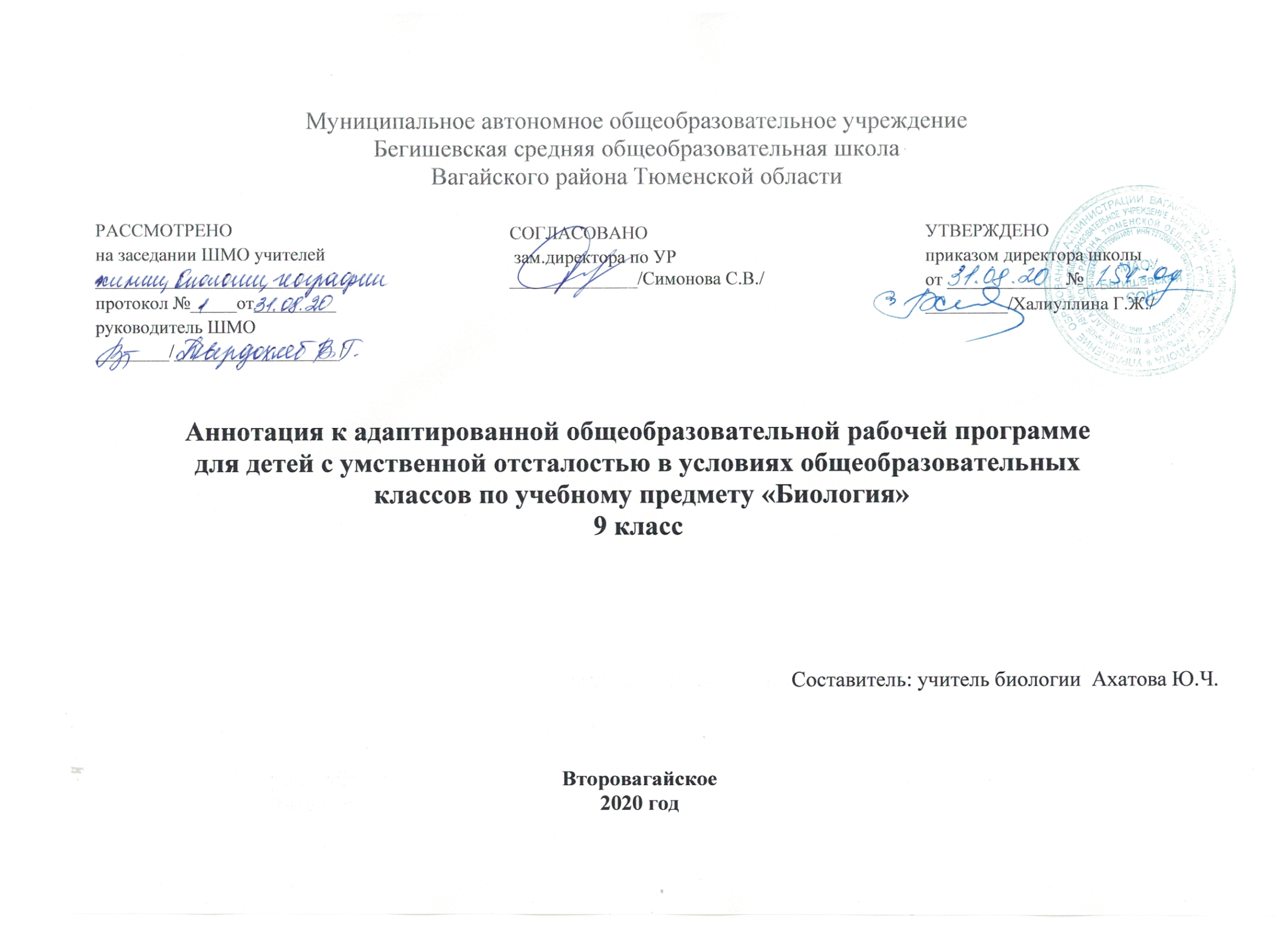 Нормативно- правовые документы , на основании которых разработана рабочая программа: Приказа Министерства образования и науки РФ от 28.12.2018г. № 345 «Об утверждении федерального перечня учебников,  рекомендуемых к использованию при реализации имеющих государственную аккредитацию образовательных программ начального общего, основного общего, среднего общего образования».Учебный план МАОУ Бегишевская СОШ на 2020-2021 учебный год.Воронкова В.В. Программы специальной (коррекционной) образовательной школы VIII вида. 5-9 классов Сборник №1. М., Владос, 2012 г.Учебно – методическое обеспечение учебного процесса  И.В.Романов, И.Б. Агафонова «Биология Человек» Москва 9 класс «Дрофа» 2008г.Количество  часов, отводимое на  изучение предмета9 класс – 2 часа в неделю, 68 ч. в годЦелью курса биологии по специальной (коррекционной) программе VIII вида является усвоение и обобщение знаний обучающихся об окружающем мире, полученных при ознакомлении с предметами и явлениями, встречающимися в окружающей действительности, способствующих в дальнейшем лучшему усвоению элементарных естествоведческих, биологических, географических и исторических знаний. Задачи: - сообщение учащимся знаний о  строении и жизни  человека и его здоровье; -  проведение через весь курс экологического воспитания (рассмотрения окружающей природы как комплекса условий, необходимых для жизни всех людей), бережного отношения к природе; -  привитие навыков, способствующих сохранению и укреплению здоровья человека.Формы контроляустные или письменные методы контроля; итоговые и текущие.